MODELO DE FORMULÁRIO DE PEDIDO DE BOLO 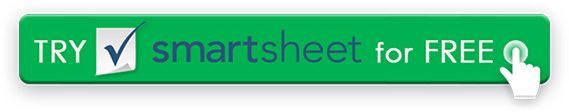 Nome da empresaSEU LOGOTIPOSEU LOGOTIPOSEU LOGOTIPORua Principal, 123SEU LOGOTIPOSEU LOGOTIPOSEU LOGOTIPOHamilton, OH 44416SEU LOGOTIPOSEU LOGOTIPOSEU LOGOTIPO(321) 456-7890SEU LOGOTIPOSEU LOGOTIPOSEU LOGOTIPOEndereço de e-mailSEU LOGOTIPOSEU LOGOTIPOSEU LOGOTIPOPonto de contatoSEU LOGOTIPOSEU LOGOTIPOSEU LOGOTIPOendereço da webSEU LOGOTIPOSEU LOGOTIPOSEU LOGOTIPOCLIENTEDATA DA ORDEMDATA NECESSÁRIAATTN: Nome / DepartamentoNome da empresaORDEM NÃO.Rua Principal, 123Hamilton, OH 44416FORMULÁRIO DE PEDIDO DE BOLOFORMULÁRIO DE PEDIDO DE BOLOFORMULÁRIO DE PEDIDO DE BOLO(321) 456-7890FORMULÁRIO DE PEDIDO DE BOLOFORMULÁRIO DE PEDIDO DE BOLOFORMULÁRIO DE PEDIDO DE BOLOEndereço de e-mailFORMULÁRIO DE PEDIDO DE BOLOFORMULÁRIO DE PEDIDO DE BOLOFORMULÁRIO DE PEDIDO DE BOLODESCRIÇÃOQTYPREÇO UNITÁRIOTOTALTOTALSERVIÇOS DE TAXA FIXA + TAXAS ADICIONAISSERVIÇOS DE TAXA FIXA + TAXAS ADICIONAISSERVIÇOS DE TAXA FIXA + TAXAS ADICIONAISTOTALINFORMAÇÕES DE COMENTÁRIOS / ENTREGA / PAGAMENTOTOTALINFORMAÇÕES DE COMENTÁRIOS / ENTREGA / PAGAMENTOSUBTOTALinserir porcentagemTAXA DE IMPOSTO0.000%IMPOSTO TOTALOUTROSGRANDE TOTALinsira valor inicial de pymtMENOS PAGAMENTOOBRIGADO!VENCIMENTO TOTALDISCLAIMERTodos os artigos, modelos ou informações fornecidos pelo Smartsheet no site são apenas para referência. Embora nos esforcemos para manter as informações atualizadas e corretas, não fazemos representações ou garantias de qualquer tipo, expressas ou implícitos, sobre a completude, precisão, confiabilidade, adequação ou disponibilidade em relação ao site ou às informações, artigos, modelos ou gráficos relacionados contidos no site. Qualquer dependência que você deposita em tais informações está, portanto, estritamente em seu próprio risco.